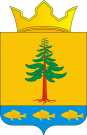 СОВЕТ ДЕПУТАТОВГРИГОРЬЕВСКОГО СЕЛЬСКОГО ПОСЕЛЕНИЯНытвенского муниципального района Пермского края РЕШЕНИЕ         24.11.2016г.	               № 23с. Григорьевское«Об утверждении Регламента Совета депутатов Григорьевского сельского поселения».На основании Федерального закона № 131-ФЗ от 06.10.2003 «Об общих принципах организации местного самоуправления в Российской Федерации», руководствуясь Уставом Григорьевского сельского поселения, Совет депутатов Решает:Утвердить Регламент Совета депутатов Григорьевского сельского поселения (Приложение).Признать утратившими  силу решения Совета депутатов:№ 01 от 22.10.2005 г. «О регламенте Совета депутатов Григорьевского сельского поселения»      №  253 от  04.12.2008 г. «О регламенте Совета депутатов Григорьевского сельского поселения»;      № 390 от 27.02.2010 «О внесении изменений в Решение Совета депутатов Григорьевского сельского поселения № 253 от 04.12.2008 г. «Об утверждении регламента Совета депутатов  Григорьевского сельского поселения»;№ 14 от 22.11.2012 «О внесении изменений в Решение СД Григорьевского сельского поселения № 253 от 04.12.2008 г. «Об утверждении регламента Совета депутатов Григорьевского сельского поселения»      № 121 от  07.11.2013 г. «о внесении изменений в регламент Совета депутатов Григорьевского сельского поселения»;      № 212 от 27.11.2014 «О внесении изменений в решение Совета депутатов Председатель Совета Депутатов Григорьевского сельского поселения                                     Н.В.Яковлева  И.о. главы администрацииГригорьевского сельского поселения                                      Е.С. Пачина Приложениек  решению Совета депутатов № 23 от 24.11.2016РЕГЛАМЕНТ СОВЕТА ДЕПУТАТОВ ГРИГОРЬЕВСКОГО СЕЛЬСКОГО ПОСЕЛЕНИЯ Глава I.Общие положения. Настоящий Регламент является правым актом, определяет порядок работы и порядок подготовки и рассмотрения вопросов, основные процедуры голосования и проведения заседаний Совета депутатов Григорьевского сельского поселения (далее Совет депутатов)  в соответствии с действующим законодательством.Совет депутатов Григорьевского сельского поселения является выборным, постоянно действующим представительным органом местного самоуправления Григорьевское сельское поселение и действует в соответствии с Федеральным законом от 06.10.2003 N 131-ФЗ "Об общих принципах организации местного самоуправления в Российской Федерации", Уставом муниципального образования "Григорьевское сельское поселение".Совет депутатов в своей деятельности руководствуется Конституцией Российской Федерации, законодательными актами Российской Федерации, Пермской области и Пермского края, Уставом Григорьевского сельского поселения настоящим Регламентом.Глава II. Порядок подготовки и проведения заседания Совета депутатов. Статья. 1. Заседание совета депутатов.1. Основной организационно-правовой формой деятельности Совета депутатов,  обеспечивающей коллективное обсуждение и решение  вопросов, является заседание Совета депутатов.2.  На заседаниях Совета депутатов  рассматриваются и решаются вопросы местного самоуправления, отнесенные к ведению Совета депутатов,   действующим законодательством и Уставом Григорьевского сельского поселения.3. Заседание Совета депутатов признается правомочным, если на нем присутствуют более 50% от числа избранных депутатов.4.  Заседания проводятся гласно и открыто. Решение о закрытом заседании принимается большинством  в 2\3  голосов  присутствующих депутатов.5. Очередные заседания Совета депутатов  созываются председателем Совета депутатов, а при его отсутствии – заместителем  председателя Совета депутатов, не реже 1 раза в три месяца, в дни, определенные решением Совета депутатов. Внеочередные заседания Совета депутатов  созываются председателем, а при его отсутствии – заместителем председателя Совета депутатов по предложению:  - не менее 1\3 от числа избранных депутатов Совета депутатов;-группы избирателей, при этом  минимальная численность не может превышать 3% от числа жителей Григорьевского сельского поселения, обладающим избирательным правом.6. Для предварительного обсуждения вопросов повестки дня, выявления и согласования мнений  депутатов, Совет депутатов может  проводить рабочие заседания комиссии, на которых  не принимаются официальные решения.Статья 1.1. Порядок подготовки и проведения первого заседания Совета депутатов           1. Совет депутатов собирается на первое заседание на 10 день с момента избрания депутатовПри совпадении дня первого заседания с нерабочим праздничным или выходным днем, заседание Совета депутатов проводится в следующий за ним рабочий день.           2. Дату проведения первого заседания назначает глава Григорьевского сельского поселения.           3. Первую после очередных выборов депутатов поселения до избрания председателя Совета депутатов открывает старейший по возрасту депутат и  является его председательствующим.           4. Организация первого заседания вновь избранного состава депутатов поселения, оповещение избранных депутатов о дате , времени и месте проведения первого заседания, обеспечение депутатов необходимыми материалами и решение других организационных вопросов  возлагается на главу Григорьевского сельского поселения.         5. На первом заседании председательствующий предоставляет слово председателю территориальной избирательной комиссии Нытвенского муниципального района Пермского края для оглашения общих результатов выборов депутатов поселения.         6. В повестку дня первого заседания в обязательном порядке включается вопрос об избрании председателя Совета депутатов и заместителя председателя Совета депутатов.         7. Первая сессия Совета депутатов не может быть завершена до избрания председателя Совета депутатов. Статья 2. Избрание председателя Совета депутатов1. Председатель Совета депутатов избирается из числа депутатов Совета депутатов на срок полномочий Совета депутатов на первом заседании и избирается тайным голосованием простым большинством голосов от установленного числа депутатов.2. Избрание председателя Совета депутатов на заседании Совета депутатов правомочно, если в нем принимают участие не менее 2/3 от установленного числа депутатов Совета депутатов.3. Кандидатуры на должность председателя Совета депутатов выдвигаются отдельными депутатами, а также путем самовыдвижения на заседании Совета депутатов.4. По всем выдвинутым кандидатурам, давшим согласие баллотироваться на должность председателя Совета депутатов, проводится обсуждение, в котором принимают участие исключительно депутаты.Самоотводы депутатов, выдвинутых на должность председателя Совета депутатов, принимаются без обсуждения и голосования.5. Каждый депутат имеет право задавать вопросы кандидатам на должность председателя Совета депутатов, высказывать свое мнение по выступлениям кандидатов на должность.6. Выдвижение и обсуждение кандидатур на должность председателя Совета депутатов прекращается по решению Совета депутатов открытым голосованием большинством голосов от числа присутствующих на заседании депутатов.7. На должность председателя Совета депутатов избранным считается кандидат, получивший в результате тайного голосования большинство голосов.8. Протокол о выборах председателя Совета депутатов утверждается открытым голосованием большинством голосов из числа депутатов, принявших участие в голосовании.9. Избрание председателя Совета депутатов оформляется отдельным решением Совета депутатов.10. Полномочия председателя Совета депутатов начинаются с момента его избрания.11. Решение Совета депутатов об избрании председателя Совета депутатов подлежит официальному опубликованию (обнародованию) в средствах массовой информации.Статья 3. Избрание заместителя председателя Совета депутатов.1. Заместитель председателя Совета депутатов избирается из числа депутатов на первом заседании тайным голосованием простым большинством голосов от установленного числа депутатов на срок полномочий Совета депутатов.2. Самоотводы депутатов, выдвинутых на должность заместителя председателя Совета депутатов, принимаются без обсуждения и голосования.3. Избрание заместителя председателя Совета депутатов оформляется отдельным решением Совета депутатов.4. Заместитель председателя Совета депутатов вступает в должность с момента его избрания.5. Решение об освобождении заместителя председателя Совета депутатов принимается простым большинством голосов от установленного числа депутатов Совета депутатов.Статья 4. Постоянные депутатские комиссии1. Для предварительного рассмотрения, подготовки и согласования вопросов, рассматриваемых на заседаниях Совета депутатов, избираются постоянные комиссии из числа депутатов.2. Вопрос об утверждении перечня постоянных комиссий, о численном и персональном составе каждой комиссии решается на заседании Совета Депутатов открытым голосованием большинством голосов от числа присутствующих на заседании депутатов.3. Основные принципы организации и деятельности постоянных депутатских комиссий, порядок их образования, вопросы ведения, права и обязанности, а также порядок их работы устанавливаются решением Совета депутатов "О создании депутатских комиссии Совета депутатов».Глава III. Порядок подготовки заседания Совета депутатов.Статья 5. Порядок подготовки заседания Совета депутатов.1. Председатель Совета депутатов  не позднее, чем за семь дней  сообщает депутатам Совета депутатов о времени созыва и месте проведения очередного заседания Совета депутатов, а также о вопросах, выносимых на рассмотрение. Депутатам Совета депутатов  предоставляются проекты решения, и другие документы не позднее, чем за пять дней до их рассмотрения на заседании Совета депутатов.Подготовку материалов и проектов решений к заседаниям Совета депутатов организует  секретарь Совета депутатов.2. Предложения с кратким обоснованием необходимости внеочередного заседания Совета депутатов  направляются председателю Совета депутатов  в письменном виде с указанием вопросов  и проектов решений, для рассмотрения которых предлагается созвать заседание Совета депутатов. 3. Решение председателя Совета депутатов   о проведении внеочередного заседания Совета депутатов принимается в трехдневный срок с момента получения  соответствующего предложения и доводится до сведения депутатов.Статья 6. Повестка дня заседания Совета депутатов.1. Повестка дня  заседаний Совета депутатов формируется на основе предложений председателя Совета депутатов, комиссии Совета депутатов, депутатов Совета депутатов, главы поселения, а так же иными субъектами правотворческой инициативы, установленными Уставом Григорьевского сельского поселения.2. Коллективные и индивидуальные  обращения граждан рассматриваются  на заседания соответствующих комиссии Совета депутатов и могут предлагаться для включения в повестку заседания Совета депутатов.         Проект муниципального правового акта, внесенный в порядке реализации правотворческой инициативы граждан, подлежит обязательному рассмотрению органом местного самоуправления или должностным лицом местного самоуправления, к компетенции которых относится принятие соответствующего акта, в течение трех месяцев со дня его внесения.    Представителям инициативной группы граждан должна быть обеспечена возможность изложения своей позиции при рассмотрении указанного проекта.    В случае, если принятие муниципального правового акта, проект которого внесен в порядке реализации правотворческой инициативы граждан, относится к компетенции Совета депутатов Григорьевского сельского поселения, указанный проект должен быть рассмотрен на открытом заседании Совета депутатов Григорьевского сельского поселения.    Мотивированное решение, принятое по результатам рассмотрения проекта муниципального правового акта, внесенного в порядке реализации правотворческой инициативы граждан, должно быть официально в письменной форме доведено до сведения внесшей его инициативной группы граждан.Глава IV.Порядок посещения заседания Совета депутатов.Статья 7. Порядок посещения заседания Совета депутатов.1. На заседаниях Совета депутатов могут присутствовать жители поселения, представители  органов территориального общественного самоуправления, предприятий, учреждений и организаций, общественных формирований, средства массовой информации.2. Представители заинтересованных  организаций и жители поселения, изъявившие желание присутствовать на заседании Совета депутатов уведомляют,  об этом  председателя Совета депутатов  за день  до проведения заседания.3. По предложению депутатов Совета депутатов руководители или иные  должностные лица учреждений и организаций, находящихся на территории поселения, приглашаются на заседания Совета депутатов для представления информации по вопросам местного значения.4. Приглашенные и присутствующие лица не имеют права вмешиватся в работу заседания Совета депутатов. Слово для вымтупления, в рамках настоящего Регламента, предоставляется им по решению председательствующего на заседании Совета депутатов. Правом совещательного голоса обладают:Глава Григорьевского сельского поселения, заместители главы администрации поселения, прокурор Нытвенского района или уполномоченное им лицо (лица), депутаты Государственной думы и члены Совета Федерации Федерального собрания Российской Федерации от Пермского края, депутаты Земского собрания Нытвенского муниципального района, председатель контрольного органа поселения, в случае передачи части полномочий Контрольно-счетной палате Нытвенского муниципального района, председатель избирательной комиссии, субъекты правотворческой инициативыПредоставление им слова по существу рассматриваемого вопроса производится в рамках настоящего Регламента без проведения дополнительного голосования.Лицо, не являющееся депутатам Григорьевского сельского поселения, в случае нарушения им порядка может быть удалено председательствующим из зала заседания после однократного предупреждения.Совет депутатов вправе требовать присутствия на заседании Совета депутатов должностных лиц органов местного самоуправления и органов местной администрации.Требование о присутствии не позднее чем за 5 календарных дней доводится председателем Совета депутатов до сведения вызванного должностного лица с указанием времени, места проведения заседания Совета депутатов, а также вопроса, по которому указанное должностное лицо вызывается на заседание Совета депутатов.Глава V. Порядок утверждения повестки дня заседания.Статья 8. Порядок утверждения повестки дня заседания Совета депутатов.1. Повестку дня каждого заседания Совета депутатов объявляет её председатель или в случае отсутствия председателя – председательствующий на заседании Совета депутатов.2. Депутаты вправе внести дополнения и  изменения в повестку дня.3. Дополнения и изменения в повестку дня передаются  председательствующему в письменной форме с проектом решения и обоснованием необходимости рассмотрения вопроса.4. Вопрос о включении поступивших предложений в повестку дня и утверждения повестки в целом  решают путем открытого голосования по каждому предложению отдельно большинством голосов от числа депутатов присутствующих на заседании.Председательствующий должен четко сформулировать предложение, которое ставиться на голосование, и разъяснить порядок голосования. Утвержденная  повестка дня может быть изменена в ходе заседания Совета депутатов, принятым  двумя третями голосов,  от числам депутатов, присутствующих на заседании.5. Совет депутатов обязан рассмотреть на заседании все вопросы повестки дня или принять решение о дне и времени продолжения заседания.Глава VI. Порядок проведения заседаний Совета депутатов.Статья 9. Время проведения заседаний Совета депутатов.1. Заседание Совета депутатов начинается, как правило, в 10 часов и заканчивается, как правило, не позднее 17 часов.2. Перерыв в заседании Совета депутатов – 10 минут через каждые час работы.3. Изменения данного порядка принимается большинством  от присутствующих на заседании Совета депутатов.Статья 10. Порядок ведения заседания  Совета депутатов1. Ведет заседание Совета депутатов председатель, в его отсутствие – заместитель председателя Совета депутатов, когда отсутствуют оба – председательствующий избранный  из числа депутатов.2. Председательствующий на заседании Совета депутатов:- открывает и закрывает заседания;-  обосновывает соблюдение настоящего Регламента;- следит за наличие кворума на заседании и соблюдением порядка работы;- предоставляет слово для докладов, выступлений, устных запросов, вопросов, справок и заявлений, а также замечаний по процедуре ведения  заседания и соблюдения настоящего Регламента;- организует прения, способствует сотрудничеству и сближению позиций сторон по рассматриваемым вопросам, принятию согласованных решений;- ставит на голосование проекты решений   совета депутатов, предложения депутатов по рассматриваемым вопросам, объявляет результаты голосования;-  оглашает письменные обращения и запросы депутатов, вопросы заявления, предложения и справки, поступившие в адрес Совета депутатов;- обеспечивает порядок  в зале заседания.3. Председательствующий не вправе комментировать и давать оценки  выступлениям депутатов.Статья 11. Регламент работы Совета депутатов.1. Для рассмотрения каждого вопроса повестки дня заседания Совета депутатов, отводится определенное время:- для докладов – до 40 минут, для содокладов – до 10 минут, для выступления в прениях сторон – до 5 минут;- для выступления  по кандидатурам, для заявлений, предложений, сообщений – до 3 минут;- для выступлений по порядку ведения,  мотивами голосования, для вопросов, справок, ответов – до 1 минуты и вне очереди.2. С согласия большинства депутатов, присутствующих на заседании, председательствующий может изменить время для  выступлений и рассмотрения вопросов. 3. Депутат может выступить на одном заседании по одному и тому же вопросу не более двух раз, он обязан соблюдать настоящий Регламент, не уклоняться от существа вопроса, не использовать в речи грубые слова и выражения, не призывать к незаконным действиям, уважительно относиться к другому мнению. При не соблюдении  данных положений председательствующий вправе предупредить депутата, после второго предупреждения выступающий лишается слова.4.Лица, участвующие в заседании с правом совещательного голоса, могут задавать вопросы и выступать после депутатов Совета депутатов.5. Прения по рассматриваемому вопросу повестки дня прекращается по предложению депутатов, если за это  предложение проголосовали более половины присутствующих на заседании депутатов.После прекращения прений докладчики и содокладчики имеют право выступить с заключительным словом в пределах до трех минут. 6. В случае, когда вопросы повестки дня заседания Совета депутатов полностью не рассмотрены, принимается решение о дате и времени продолжения Совета депутатов и дается поручение соответствующим комиссиям  по доработке нерассмотренных вопросов. Заключения, рекомендации и предложения комиссии докладываются их председателями по возобновлению заседания Совета депутатов.Статья 12. Протокол заседания Совета депутатов.1. На каждом заседании Совета депутатов  ведется протокол, который включает:- порядковый номер, дату и место проведения заседания;-число избранных, присутствующих и отсутствующих депутатов;- повестку дня заседания, фамилии выступающих депутатов, фамилии и должностные реквизиты иных лиц, выступающих на заседании;- результаты голосования по каждому обсуждаемому вопросу, предложения депутатов, решению Совета депутатов с указанием числа голосов «за», «против», «воздержался»;- тексты принятых решений.2. К протоколу заседания  прилагаются заявления, обращения, запросы депутатов и жителей, проекты решений, рассматриваемых Советом депутатов, положения и программы, принятые Советом депутатов, документы и информационные материалы к заседанию Совета депутатов.3. Решения Совета депутатов по процедурным вопросам отражаются в тексте протокола заседания.4. Протокол заседания оформляется в десятидневный срок и подписывается председателем Совета депутатов, в случае его отсутствия – заместителем председателя Совета депутатов.Глава  VII. Порядок подготовки вопросов, вносимых на рассмотрение Совета депутатов.Статья 13. Порядок подготовки вопросов, вносимых на рассмотрение Совета депутатов.1. Проекты нормативных актов вносятся на  обсуждение Совета депутатов по инициативе:- председателя Совета депутатов, его заместителя;- депутата или группы депутатов;- комиссии Совета депутатов;- главы Григорьевского сельского поселения, его заместителя;- инициативной  группы граждан - прокурора Нытвенского района - органов  территориального местного самоуправления 2. Проекты решений  и иных предложений в повестку дня  заседания подаются на имя председателя в письменном виде:- проекты решений с необходимыми приложениями – за 10 дней до заседания;- иные предложения – в любое время до утверждения повестки.3.К тексту проекта решения прилагаются:- пояснительная записка, содержащая обоснование необходимости принятия проекта решения, характеристику целей и задач основных положений будущего решения и прогноз социально-экономических последствий его принятия;- финансово-экономическое обоснование (в случае, если реализация решения требует финансовых затрат);- фамилии лиц, являющихся инициаторами внесения вопроса, а также фамилии лиц или наименование органов, принимающих участие в разработке проекта решения;-заключение юриста и экспертов, при рассмотрении проектов решений «Об утверждении бюджета на очередной финансовый год и на плановый период» и «Об утверждении отчета об исполнении бюджета за отчетный год» заключение контрольно счетного органа.4. Поступивший на рассмотрение проект решения подлежит обязательной регистрации в Совете депутатов в день его поступления. Председатель Совета депутатов направляет проект решения в комиссии Совета депутатов и устанавливает срок для подготовки проекта решения к рассмотрению.4.1.  Проекты решении Совета депутатов  за 10 дней до заседания  направлять в Прокуратуру Нытвенского района;5. В том случае, если оформление документов  произведено с нарушением требований, установленных настоящим Регламентом, председатель (заместитель) Совета депутатов вправе  возвратить их инициаторам без рассмотрения с указанием  причины возврата.6. Работа над поступившими проектами решений Совета депутатов ведется в соответствии с настоящим  Регламентом.7. Для работы над проектами  решений Совета депутатов  создаются     временные рабочие группы, в состав  которых кроме депутатов включаются инициаторы внесения проекта  решения. К работе  временных групп могут привлекаться специалисты. 8. Альтернативные проекты  решений   рассматриваются  одновременно с основными.9. Совет депутатов  вправе принять решения  о направлении проекта решения для обсуждения в органы территориального общественного самоуправления, в трудовые коллективы, общественные объединения, а также об опубликовании его в средствах массовой информации.10. Обсуждение проекта решения  во временных рабочих группах происходит открыто. Депутаты вправе направлять в комиссии и временные рабочие группы свои замечания и поправки, которые должны быть рассмотрены. О результатах рассмотрения депутаты  информируются в устной форме при внесении проекта решения на рассмотрение Совета депутатов.11. Комиссии рассматривают поступившие проекты, заявления, обращения в течение 10 дней с момента поступления и вносят его на рассмотрение Совета депутатов.Глава VIII. Порядок принятия решений и процедура голосования.Статья 14. Порядок принятия решений и процедура голосования.1. По вопросам своего ведения, за исключением принятия и изменений Устава, Регламента и Положения о Совете депутатов, избрания и отзыва председателя и заместителя председателя Совета депутатов принимает решения открытым, поименным или тайным голосованием, большинством голосов от присутствующих на заседании депутатов.2. Принятое решение подписывает председатель, в его отсутствие – заместитель председателя Совета депутатов, а так же глава Григорьевского сельского поселения.  Статья 15. Процедура обсуждения и принятия решения.1. Процедура обсуждения и принятия решения включает в себя:- выступление докладчика;-выступление содокладчика (если такой есть);-вопросы депутатов и ответы на них;-выступления в прениях;- заключительное слово докладчика;-голосование по принятию решения «за основу»;- оглашение поправок, поданных в письменном виде;- выступление авторов поправок;-голосование по поправкам;-голосование по принятию решения «в целом».2. При необходимости после принятия решения за основу решением Совета депутатов, редакционная комиссия состоит из состава депутатов, в количестве, определенном Советом депутатов в каждом конкретном случае, которая на основе принятых депутатских поправок готовит решение  для принятия его в целом.3. Если решение в целом не принимается, то устанавливается срок, в течение которого  депутатам предлагается подать предложения авторам данного решения. Авторы проекта  дорабатывают решение с учетом предложений депутатов и вновь выносят на рассмотрение Совета депутатов для принятия за основу.Статья 16.  Процедура голосования.1. Голосование по принятию решений Совета депутатов может быть открытым или тайным. Открытое голосование может быть количественным и поименным.2.Открытое голосование проводит председательствующий по поступившим предложениям и проектам решений, путем подсчета количества поднятых рук «ЗА», «ПРОТИВ», «ВОЗДЕРЖАЛСЯ».3. Тайное голосование проводится в соотвествии с настоящим Регламентом.4. Бюллетени для тайного голосования, их количества и форма утверждается решением Совета депутатов.5. Голосование  проводится путем отметки в бюллетени в квадратике против фамилии кандидатов или текса решений, за которые голосует депутат.6. Проведение тайного голосования, оформление протокола и подведение итогов голосования осуществляет счетная комиссия, избранная из числа депутатов. Протокол о результатах тайного голосования подписывается  всеми членами счетной комиссии.Статья 16.1. Процедура поименного голосования.       1. Поименное голосование проводится по решению Совета депутатов, принятому большинством голосов от числа присутствующих на заседании депутатов.      2. Поименное голосование проводится путем постановки подписи в колонке «за» или «против» или «воздержался» протокола поименного голосования. Форма протокола поименного голосования утверждается одновременно с принятие решения о поименном голосовании.       3. Результаты поименного голосования оглашаются на заседании Совета депутатов, включаются в протокол заседания и могут быть обнародованы по решению Совета депутатов.      4. Протокол поименного голосования составляется на каждый вопрос поименного голосования.В протоколе поименного голосования отражается результат голосования: «за», «против», «воздержался».Протокол поименного голосования передается председательствующему, который объявляет общий итог голосования.В поименное голосование не могут входить вопросы, по которым проводится тайное голосование.Статья 17. Порядок подписания, рассылки и опубликования решений Совета депутатов.1. Принятое решение в течение 3 календарных дней направляется секретарем Совета депутатов  на подписание председателю Совета депутатов.2. Подготовку текста решения на подписание осуществляет секретарь Совета на основе проекта решения и  протокола заседания Совета депутатов.3. Решение Совета депутатов в течении трех рабочих дней оформляется, подписывается председателем Совета депутатов, регистрируется и направляется главе поселения для подписания и обнародования в порядке, установленном Уставом Григорьевского сельского поселения.4.Со дня подписания решений главой поселения решения доводятся  до исполнителей секретарем Совета депутатов в течении трех рабочих дней..5. Решения, затрагивающие права, свободы и обязанности человека, вступают в силу после их официального  опубликования (обнародования).6. При обнаружении в тексте принятого решения противоречий Конституции Российской Федерации, федеральным Конституционным законам, Федеральным законам, Уставу поселения и законам Пермского края   решение вносится председателем, в его отсутствие – заместителем председателя Совета депутатов на повторное  рассмотрение. В этом случае к решению в обязательном порядке прилагается соответствующее заключение юриста или инициатора внесения решения, в котором предлагается текст поправки, устраняющей выявленное противоречие.7. Принятые Советом депутатов решения могут быть отменены, изменены или дополнены путем принятия правого решения большинством голосов, присутствующих на заседании Совета депутатов.8. Внесение решений   об отмене, изменений или дополнений ранее принятых  и их  рассмотрение на заседании  Совета депутатов производится в порядке, установленным настоящим Регламентом.Статья 17.1. Вето на решение Совета депутатов1. глава Григорьевского сельского поселения имеет право наложить вето на решение, принятое Советом депутатов. В этом случае указанное решение в течение 5 рабочих дней  возвращается в Совет депутатов с мотивированным обоснованием его отклонения либо с предложением о внесении в него изменений и дополнений. Вето регистрируется в Совете депутатов.2. Основаниями для наложения вето главой поселения является:-противоречие нормативного правового акта законодательству Российской	 Федерации, Пермского края, Устава поселения;- данным решением ущемляются права, законные интересы и свободы граждан;- не указаны размеры и источники финансирования, необходимые для выполнения данного решения;- решение Совета депутатов противоречит утвержденному плану социально- экономического развития поселения.Отклоненное главой поселения решение Совета депутатов вновь рассматривается Советом депутатов на одном из следующих или внеочередным заседанием Совета депутатов.В случае отклонения решения главой поселения принятого Советом депутатов, для его последующего изучения по инициативе одной из сторон может быть создана согласительная комиссия, в состав которой на паритетных началах  входят депутаты и представители исполнительного органа местного самоуправления.3. Если при повторном рассмотрении указанный нормативный правовой акт будет одобрен в ранее принятой редакции большинством не менее 2/3 от установленной численности депутатов, он подлежит подписанию главой поселения в течении 7 календарных дней  и подлежит обнародованию.4. Если при голосовании за принятие решения проголосовало менее 2/3 от установленной численности депутатов Совета депутатов, решение считается непринятым.Глава IX. Заключительные положения.Статья 18. Заключительные положения.1. Регламент Совета депутатов, изменения и дополнения к нему принимаются на заседании Совета депутатов большинством голосов, от установленного Уставом числа депутатов.2. Контроль за соблюдением настоящего Регламента, осуществляет председатель Совета депутатов и его заместитель.3. Регламент вступает в силу с момента его принятия.